Приложение 4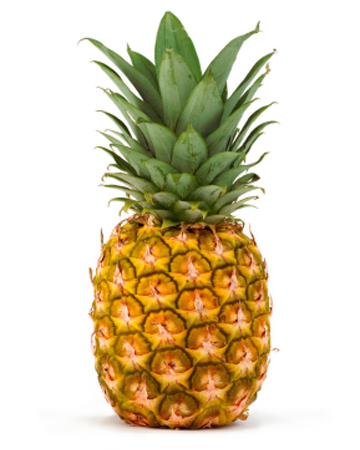           Приложение 1Приложение 3 	==	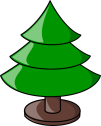 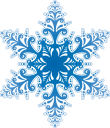 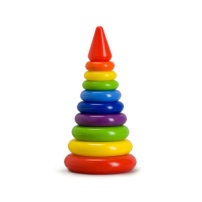 Приложение 2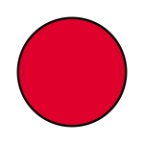 